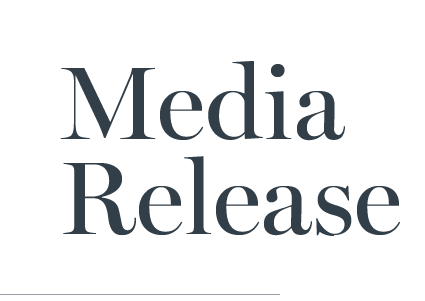 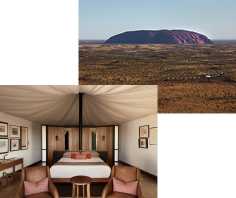 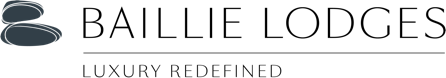 April 15, 2024Baillie Lodges Celebrates a Decade of Operations at Longitude 131° 
with Significant RefurbishmentLuxury outback camp Longitude 131 at Uluru-Kata Tjuta in Australia’s Red Centre reopened in March following a more than $2.5-million makeover. The works took place over just four weeks during a short closure of the luxury lodge for the month of February. The refurbishment comes as owner Baillie Lodges marked 10 years of operating Longitude 131, having taken over management in November 2013 and embarking on a series of architectural and styling upgrades to appeal to the higher-end experiential traveller. Included in the just-completed works are a sweeping refreshment of the each of the 15 luxury guest tents, as well as the main Dune House with its restaurant and outdoor terrace overlooking Uluru. A selection of just-released images is available for download here.A starring feature is a newly acquired artwork by Anangu artist Carlene Thompson from the Ernabella Arts Community, entitled Kalaya Ngura - Emu Country- which depicts the artist’s family’s country near Kanpi in the Western APY Lands. Guests can look forward to seeing Carlene’s distinctive artwork in the Dune House. Also included in the Dune House works are the addition of Pierre and Charlotte Julien dining tables in American Oak which are a favourite design feature across the Bailie Lodges properties. Internal joinery has been refreshed in Tasmanian Blackwood – another signature finish for the Baillies – and new Gibbon tretford floor rugs installed, while outside, the Robert Plumb furniture has been reupholstered. The guest tents have new joinery in Tasmanian Blackwood for the built-in Baillie Bed, robe and insuite bar, new tretford floor rugs and stylish new, Amelia tub chairs in leather. The 2024 works complete a trio of significant works and capital investment in the luxury lodge in its decade of Baillie Lodges operation. For more information and reservations, contact Baillie Lodges on +61 2 9918 4355 or reserve@baillielodges.com.au.  
See also longitude131.com.au
ABOUT
Baillie Lodges is a growing portfolio of luxury lodges renowned for setting benchmarks in premium experiential travel. Set in exclusive locations of unique natural or cultural significance, the boutique properties appeal to the discerning global traveller seeking a remarkable experience. The Australia-based collection was founded in 2003 by James and Hayley Baillie and includes, Capella Lodge on Lord Howe Island, Southern Ocean Lodge on Kangaroo Island, Longitude 131° at Uluru-Kata Tjuta, Silky Oaks Lodge at the Daintree Rainforest, and The Louise in the Barossa Valley. In 2019, an affiliate of KSL Capital Partners acquired Baillie Lodges with the aim to further expand the unique collection of luxury lodges. The 2022 addition of Chile’s esteemed Tierra Hotels group marked a continuation of the collection’s foray into international waters, joining the Clayoquot Wilderness Lodge on Canada’s Vancouver Island and New Zealand’s Huka Lodge. Baillie Lodges’ Australian properties are honoured as members of Luxury Lodges of Australia. For more information, please visit baillielodges.com.au. 